(Por temas confidenciales no se pueden adherir fotos)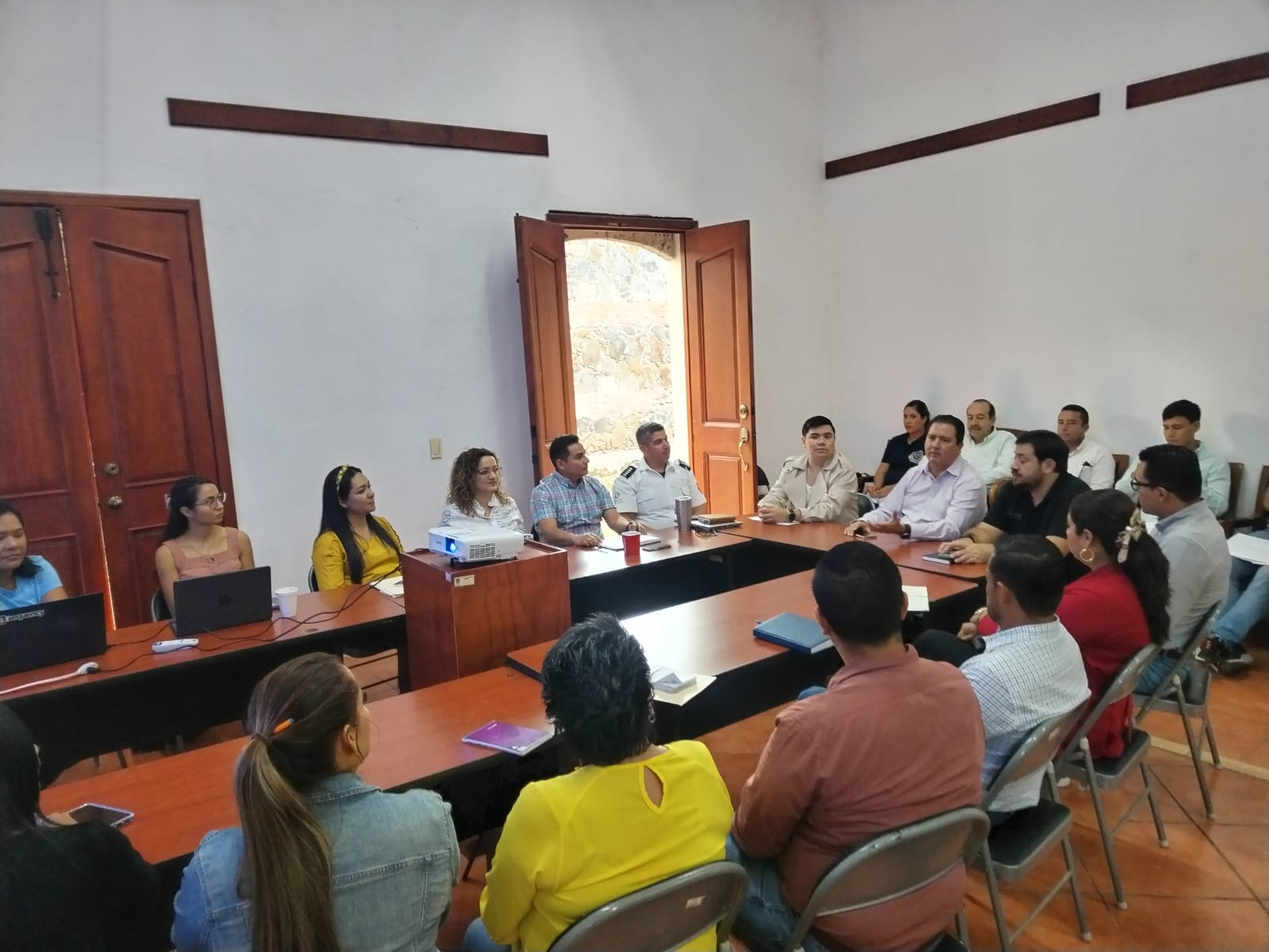 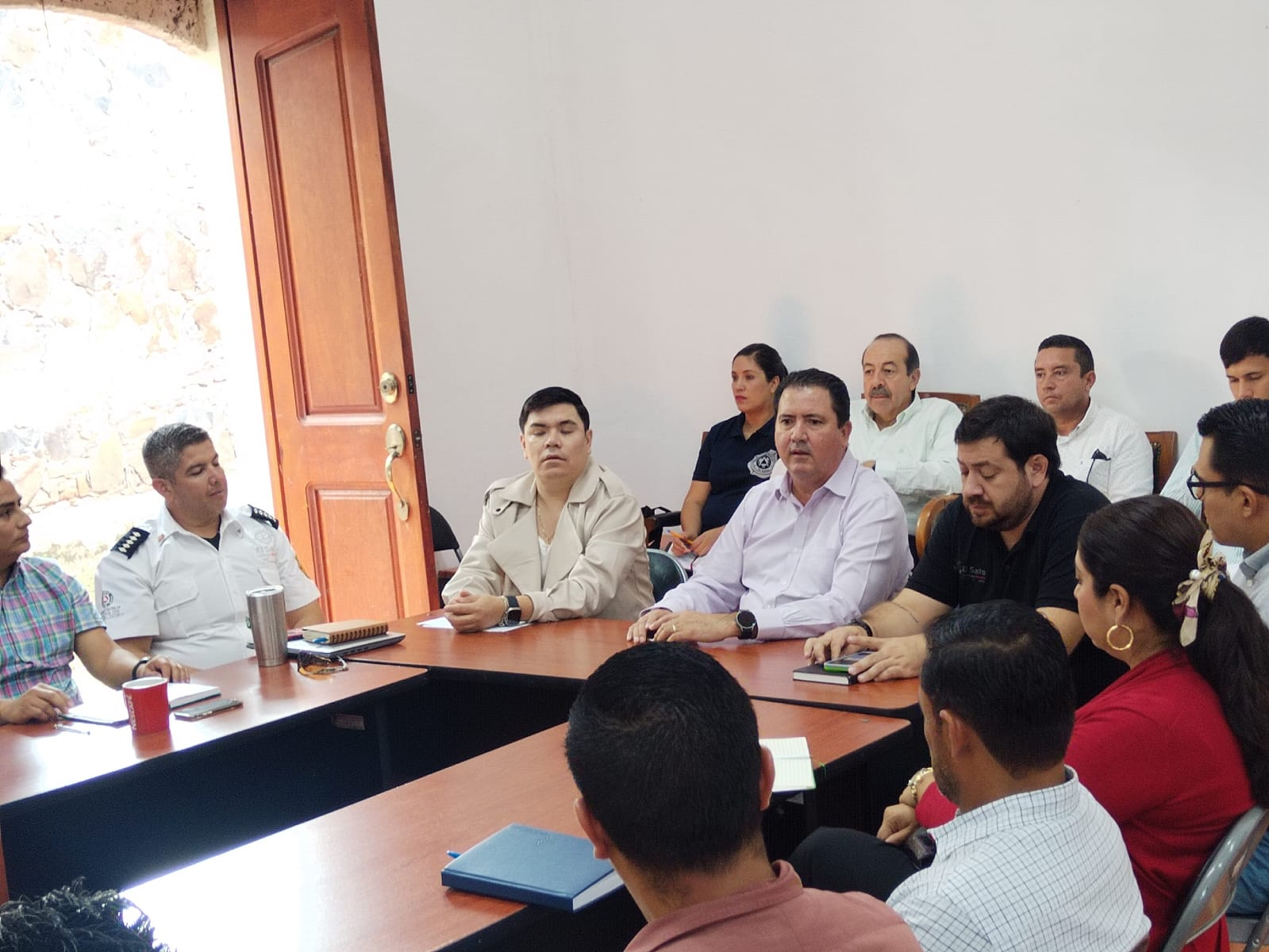 Actividad/AcciónResultadoResultado cuantitativoObservacionesREUNION CON MESA DE CONTROLATRACCION DE INVERSORESEn procesoMESA DE TRABAJOSEGUIMIENTO DE ATRACCION DE INVERSIONESEn procesoREUNION  CON EMPRESARIOSTemas confidencialesEn procesoPor confidencialidad no se puede mencionar el nombre de la empresa